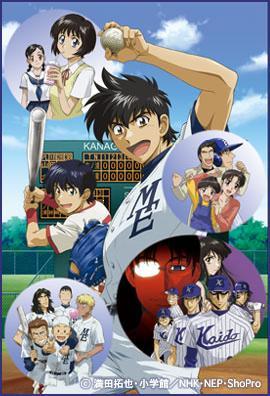 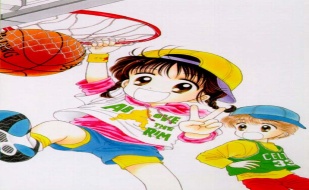 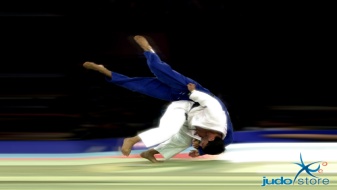 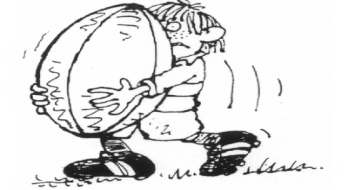 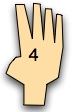 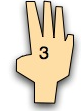 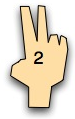 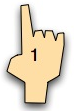 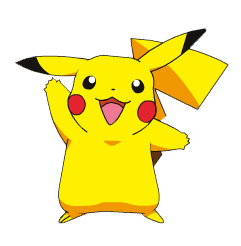 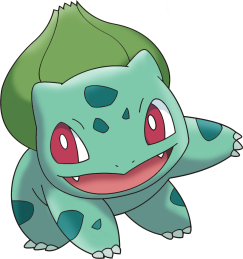 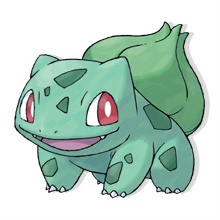 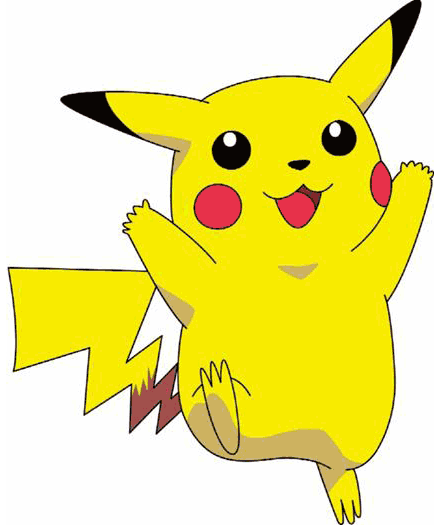 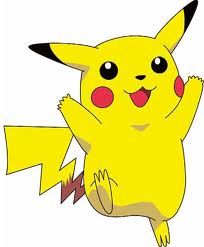 SUPOOTSULIKES (SUKI)DISLIKES (KIRAI)SUKIISAKKAAGORUFUKARATEBASUKETTOBOORURAGUBIINETTOBOORUJOOBATENISUSUMOOOTHER